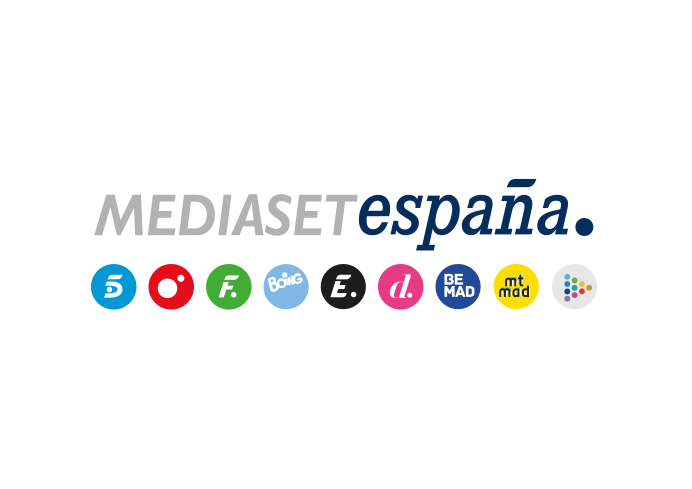 Madrid, 4 de febrero de 2022Boing estrena ‘Jellystone’, nueva serie de animación que revive clásicos personajes de Hanna-Barbera El canal temático infantil líder de audiencia entre los niños reunirá en un nuevo pueblo llamado ‘Jellystone’ a los míticos Yogui y Bu bu, Capitán Cavernícola, Pepe Pótamo, Huckleberry Hound y Don Gato, entre otros, 30 años después de sus últimos estrenos televisivos.Boing festejará San Valentín durante el fin de semana del 12 y 13 de febrero episodios llenos de amor y humor de sus series más destacadas, a los que sumará la celebración del cumpleaños de ‘Tom y Jerry’.Cada domingo de febrero la Boing App abrirá las ‘Batallas de cine’, una votación para que los usuarios elijan los títulos del mejor cine familiar que ofrecerá el canal, junto a especiales de carnaval y nuevos juegos interactivos.Dar un agradable paseo y esquivar los planes de Don Gato o visitar la tienda de Magilla el Gorila, cualquier cosa puede suceder en Jellystone, un apacible pueblo donde viven y trabajan los personajes más emblemáticos de Hanna-Barbera y da nombre a la nueva serie que Boing estrena el próximo lunes a las 16:40 horas. Además, el canal infantil también ofrecerá este mes nuevos capítulos de la serie ‘DC Super Hero Girls’, celebrará la cita más romántica del año de la mano de los principales personajes de la cadena a los que se sumará el cumpleaños de Tom y Jerry, mientras que la Boing App abrirá las ‘Batallas de cine’, una votación para que los usuarios escojan la película que se podrá ver durante el fin de semana en Boing, entre otras novedades.Estreno de ‘Jellystone’, nueva serie que revive los clásicos personajes de Hanna-BarberaA partir del lunes, Boing revivirá el mundo de los clásicos personajes de Hanna-Barbera en ‘Jellystone’, una nueva serie de animación que mostrará las aventuras de Yogui, Bu Bu, Cindy, Huckleberry Hound, Canita y Canuto, Mandibulina, Don Gato y su pandilla, Pepe Pótamo, el Capitán Cavernícola y un sinfín de personajes secundarios. Todos ellos son los nuevos habitantes de Jellystone, un pueblo donde entrecruzan sus caminos de la manera más sorprendente, cada uno con una misión y profesión propia: Yogui es el doctor, Huckleberry Hound es el alcalde, El Kabong es el maestro de escuela… dando pie a una comedia llena de encanto en esta pequeña localidad que dispone de todos los avances de una ciudad moderna. Dar un agradable paseo y esquivar los planes de Don Gato, visitar la tienda de Magilla el Gorila, tomarse un refresco en la cafetería o salir volando por los aires, cualquier cosa puede suceder en Jellystone, donde la diversión de los pequeños está asegurada.Nuevos episodios de ‘DC Super Hero Girls’, especiales de San Valentín y Tom y Jerry, entre otras novedades de febreroAdemás, el canal infantil también ofrecerá este mes nuevos capítulos de la serie ‘DC Super Hero Girls’, las superheroínas adolescentes que luchan contra las amenazas que atacan Metrópolis a la vez que se enfrentan al reto de hacerse adultas. Wonder Woman, Supergirl, Batgirl, Bumblebee, Zatannna y Linterna Verde desplegarán para ello valores como la honestidad, inteligencia, entusiasmo, capacidad de adaptación, tenacidad, carisma, esfuerzo y amistad a través de múltiples aventuras que compartirán con los espectadores de Boing.De igual forma, el canal celebrará durante el fin de semana de 12 y 13 de febrero la festividad de San Valentín rindiendo homenaje a través de sus series al amor y el humor en compañía de Doraemon, Gumball, Somos Osos, Manzana y Cebolleta, Teen Titans Go y otros muchos personajes en el especial ‘Love Weekend’. También se festejará en Boing el cumpleaños de Tom y Jerry con un programa especial lleno de sorpresas, diversión, aventuras y muchas persecuciones a través de nuevos episodios de ‘Tom y Jerry en Nueva York’ y ‘Tom y Jerry Show’ con los que el canal infantil conmemorará el aniversario de su nacimiento. Los espectadores eligen el cine que quieren ver a través de las ‘Batallas de cine’ en la Boing AppEscoger la película que se podrá ver durante el fin de semana en Boing a través de los votos de sus propios espectadores es la finalidad de las ‘Batallas de cine’, una iniciativa interactiva a través de su app que la televisión temática infantil de Mediaset España pondrá en marcha durante el mes de febrero. Cada domingo de este mes se abrirá una nueva votación en la que los espectadores podrán decidir entre dos opciones distintas, de forma que al final de la semana, la opción con mayor número de votos será la que se incluya en su programación con la que podrán disfrutar del mejor cine en familia.       Además, la App de Boing ofrecerá el prestreno exclusivo del primer capítulo de ‘Jellystone’, un especial carnaval de series en ‘Carnavatoon’, el Torneo de Asaltos 2 de ‘Teen Titans Go!’ y tres nuevos juegos interactivos: ‘Ski King’, ‘Stock Boxes’ y ‘The Pirate Kid’.Boing, de nuevo la televisión infantil líder absoluta entre los niñosBoing ha arrancado del año como líder absoluto de la televisión entre los niños en nuestro país con una audiencia media en enero del 10,8% en 4 a 12 años. Supera a su principal rival, Disney Channel, al que se impone tanto en el dato global del mes (0,9% vs 0,5%), como en niños de 4 a 12 años (10,8% vs. 5,3%). El canal infantil de Mediaset España finalizó 2021, por primera vez en su historia, como líder absoluto entre los niños de 4 a 12 años (11,6%) y el más visto de la televisión comercial por noveno año consecutivo.